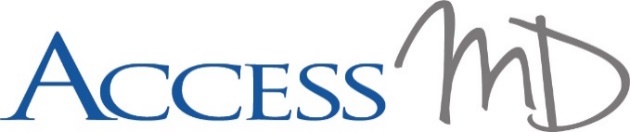 MEDICAL HISTORY FORM Patient Name: ____________________________________ 	DOB: ______________________________________Sex:     □MALE          □FEMALE					Present Health: □Excellent    □Good    □Fair    □Poor MEDICATIONSAll prescription, non-prescription, vitamins, and herbal supplements ALLERGIESSOCIAL HISTORYFAMILY HEALTH HISTORY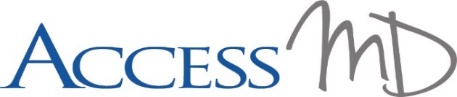 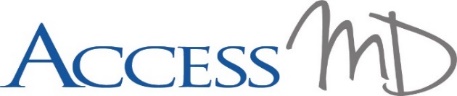 NAMEDOSEHOW OFTEN?DATE STARTEDLIST ALL ALLERGIES/REACTIONS YESNOMarital Status:     □Single       □Married      □Divorced     □Widowed      □Other Who lives at home with you? Do you have an end of life directive? Do you have any children? Have you ever smoked or used tobacco?                            Tobacco Use (type and frequency):  Alcohol Use (type and frequency): Caffeine Intake (cups per day): Recreational Drugs: MEMBERCURRENT DISEASESOVERALL HEALTHAGEDECEASEDCAUSE OF DEATHFATHERMOTHERBROTHER/SISTERGRANDFATHER/GRANDMOTHERLIST SIGNIFICANT FAMILY DISEASESCheck and indicate relationshipImmunizations and Date Completed: Surgical History and Date Completed: Past Hospitalizations (Reason and Date): Other Physicians and Specialties: Past Medical History (diagnosis, dates): Current Patient Symptoms Please indicate (X) Current Symptoms and please provide details Current Patient Symptoms Cont. The above information is accurate and complete to the best of my knowledge. Patient Name: ___________________________________________________ Patient Signature: ________________________________________________                         Date: ____________________Reviewer Name: _________________________________________________Reviewer Signature: ______________________________________________                          Date: ____________________